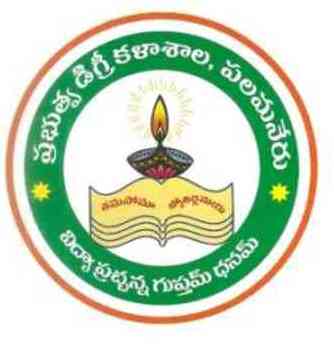 Student ProgressionDepartment of ChemistryS.NoName of the StudentProgramme graduated fromYear of StudyName of the Institution/Company JoinedName of the JobSupporting Documents1S Sadiq FazullaMPC2018-19(24). aiDigital Interaction Advisor L1G1Offer Letter2G BalajiMPC2018-19Rathna Biolife Pvt LtdJr Executive at R & DOffer Letter3KN Balakrishna ReddyMPC2018-19Amararaja Batteries LtdAsst. Engineer-Inward-QAOffer Letter4DR PurushothamMPC2018-19Syngene International LtdJunior Executive-CD-OperationOffer Letter5G Hemanth KumarBZC2018-19Aron Universal LtdProduction TraineeOffer Letter6D Durga SaiMPC2017-18AP Social Service Subordinate ServiceWelfare & Education AssistantOrder Copy7S GeethaBZC2018-19Conneqt Bussiness Solutions LtdExecutiveOffer Letter8B IndraniBZC2018-19State Bank of IndiaBRE- Branch Relationship Executive,SBI PunganurOffer Letter9K Hemanth KumarBZC2018-19Suguna breeder farmV.KotaFarm supervisor10K SasikalaBZC2018-19Farming11S DeviBZC2018-19Govt of APGrama Volunteer12S MohammadBZC2018-19BIG C, PalamanerAsst Manager13T Yogendra BabuBZC2018-19Beejapuri Dairy Private LimitedQuality ChemistOffer Letter14V RajeshwariBZC2018-19Govt of APGrama VolunteerS.NoName of the StudentProgramme graduated fromYear of StudyName of the Institution/Company JoinedName of the JobSupporting Documents1S AnuradhaMPC2019-20MEE SEVA PalamanerComputer Operator2B VaniMPC2019-20HDB Finance, PalamanerSales OfficerID Card3K LavanyaBZC2019-20Govt of APGrama Volunteer4Anupuri MadhuBZC2019-20HGS Health CareTrainee Process ConsultantOffer Letter5Setteri MogileeswarBZC2019-20Govt of APVeterinary Assistant6S Siraj BashaBZC2019-20PossibleBussiness Development ExecutiveOffer Letter7Kannabbagari SwapnaBZC2019-20--Provisional ShopShop PhotoS.NoName of the studentProgramme graduated fromYear of StudyName of the Institution/ Company joinedName of the job Supporting Documents